Beszámoló a Tevékenység-menedzsment és Logisztika Tanszék általa Kutatók éjszakáján szervezett„Egyedül nem megy! Stratégiai játszmák az ellátási lánc hálózatában. Hatékonyság és együttműködés a gyakorlatban”című programrólA Tevékenység-menedzsment és Logisztika Tanszék minden korosztály számára érdekes és játékos programokkal készült az idei, 2017-es Kutatók Éjszakája programsorozatra.A legkisebbek egy színes interaktív társasjáték révén ismerhették meg az ellátási lánc tagjainak részleges feladatköreit, az áru útját a gyártól egészen az üzletig. A folyamatszemlélet kialakítását egy, mindenki számára érthető puzzle játék adta, amely feladat során az egyes folyamatokhoz tartozó elemeket összepárosították a részvevők, és megfelelő sorrendbe helyezték azokat. Egy másik társasjáték során a rágógumi készítés logisztikai lépcsőit demonstrálhatták a részvevők. Az ellátási lánc információáramlásának nehézségeit egy gyakorlati szimuláció segítségével mutatta be a tanszék. Egy élelmiszeripari folyamatsor azonosításán keresztül a hatékonyság és az együttműködés fontosságára hívtuk fel a figyelmet. Ezt az esetpéldát mind virtuális, mind valós környezetben bemutattuk, felhívva a figyelmet arra, hogy hogyan lehet csökkentheti az ostorcsapás effektus negatív hatásait.A Tevékenység-menedzsment és Logisztika Tanszék saját monográfia kiadványai is bemutatásra kerültek az eseményen.A programokat sikeresen teljesítő részvevők egyetemi ajándéktárgy jutalomban részesültek. A fenti eseményen számos érdeklődő jelent meg, minden korosztályból képviseltették magukat. Az esemény családias környezetben, jó hangulatban telt. Gödöllő, 2017. október 2.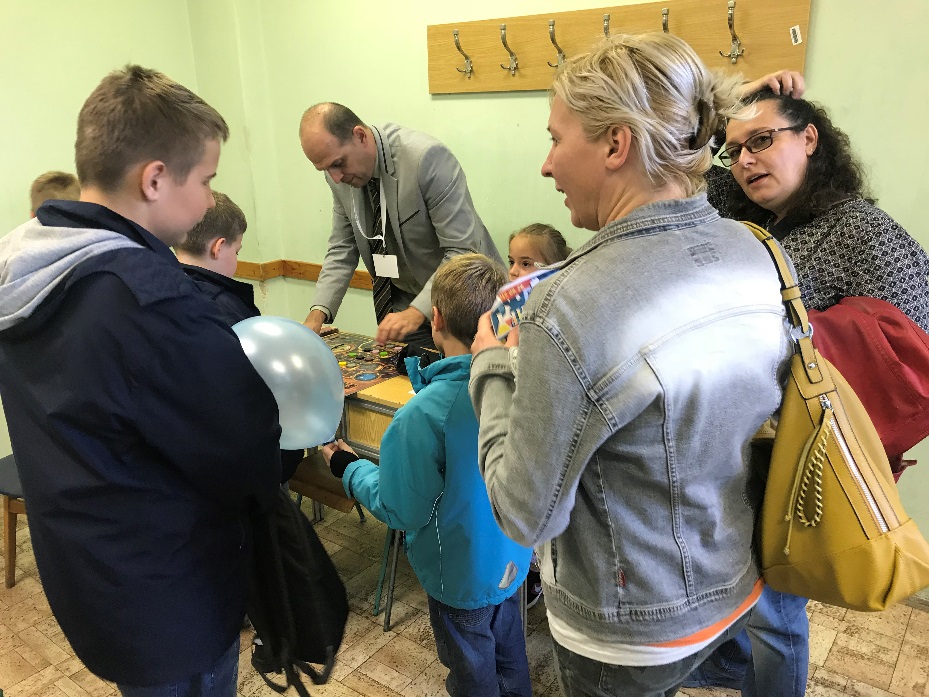 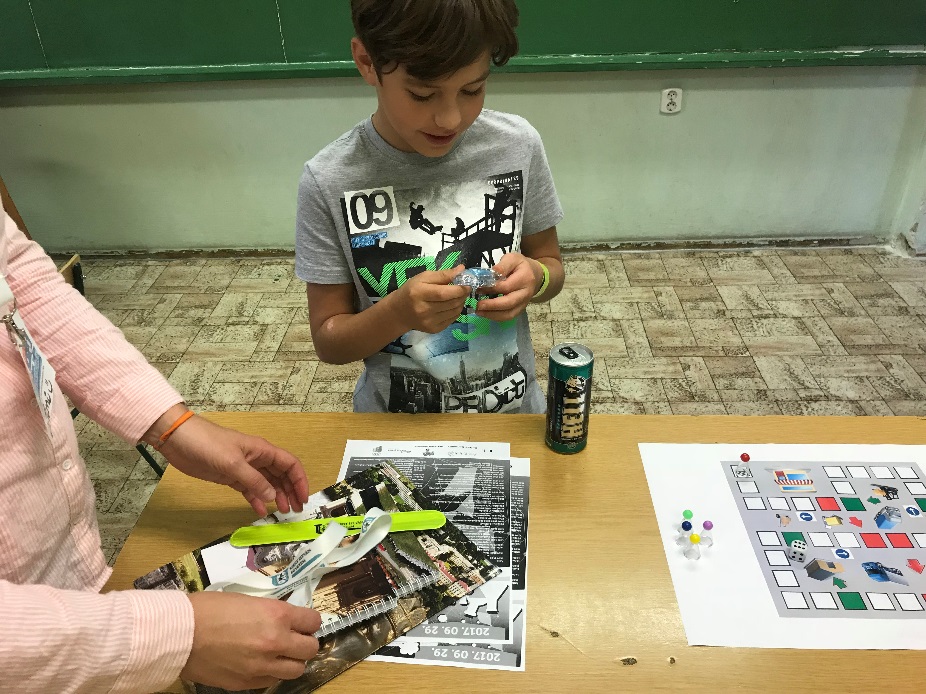 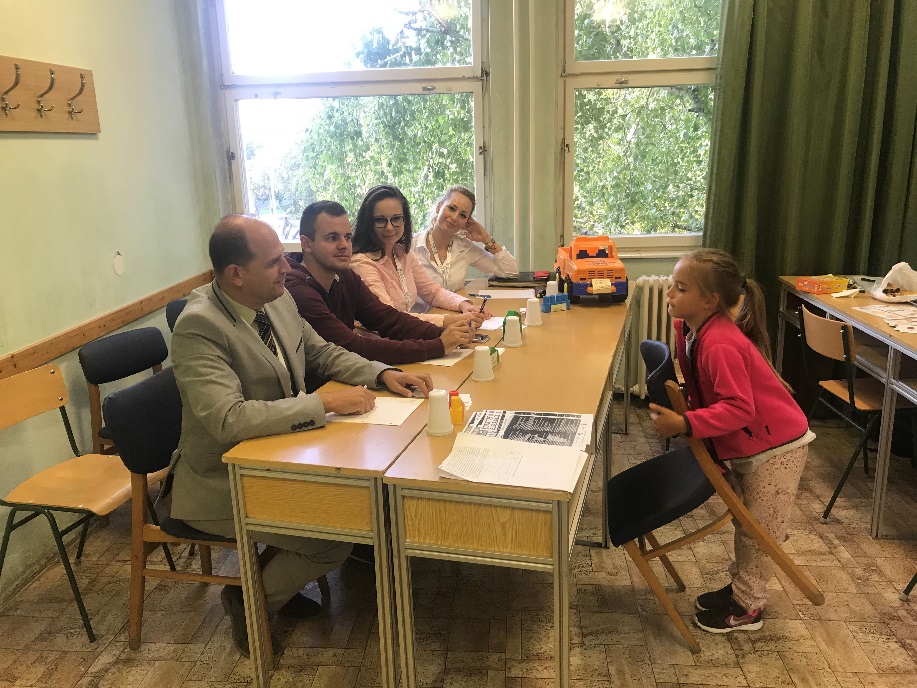 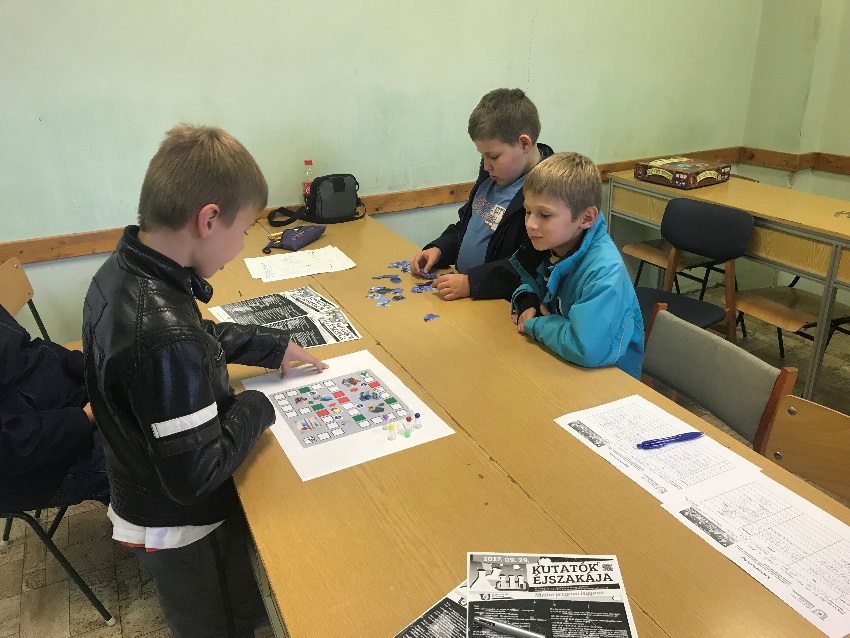 